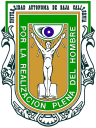 PATRONATOPATRONATOPATRONATOPATRONATOPATRONATOPATRONATO                          DEPTO. DE TESORERIA CAMPUS - MEXICALI_______________                          DEPTO. DE TESORERIA CAMPUS - MEXICALI_______________                          DEPTO. DE TESORERIA CAMPUS - MEXICALI_______________                          DEPTO. DE TESORERIA CAMPUS - MEXICALI_______________                          DEPTO. DE TESORERIA CAMPUS - MEXICALI_______________                          DEPTO. DE TESORERIA CAMPUS - MEXICALI_______________VOLANTE DE PAGO EN CAJAS DE INGRESOSVOLANTE DE PAGO EN CAJAS DE INGRESOSN  O  M  B  R  EREGISTRAR  ENMONEDAMONEDAIMPORTEN  O  M  B  R  EC O N C E  P T OCTA./SUB-CTA./PROG.NAC.E.U.A.A PAGARFacultad de Artes  Ingresos por renta de salón edificio de Danza7141-4.3.9.9.1.2 XNOTA: FIRMA DE AUTORIZACIÓNFECHA:___________________6FIC-N4-020Rev. 0